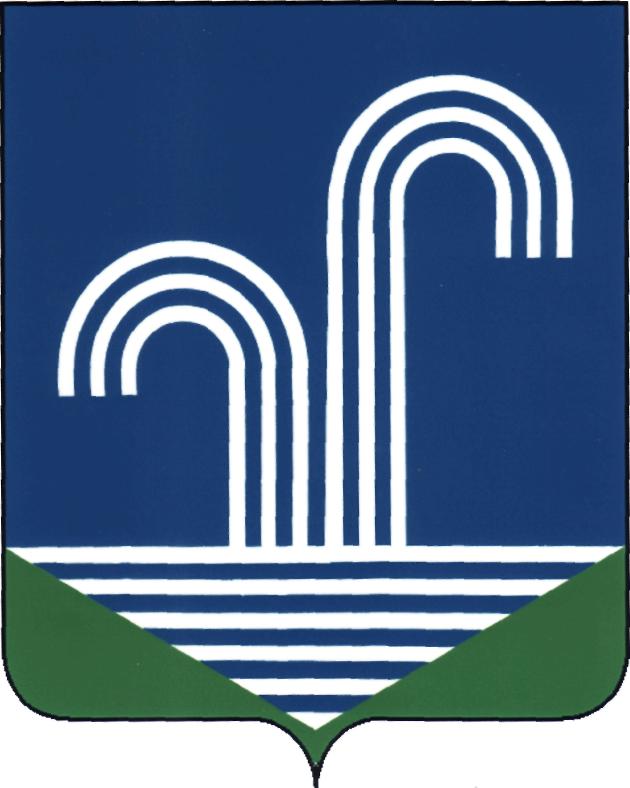 АДМИНИСТРАЦИИ БРАТКОВСКОГО СЕЛЬСКОГО ПОСЕЛЕНИЯКОРЕНОВСКОГО РАЙОНАПОСТАНОВЛЕНИЕот 19 декабря 2018 года								     № 112с.БратковскоеОб утверждении положенияо стратегическом планировании в Братковском сельском поселении Кореновского районаВ соответствии с Федеральным законом от 06.10.2003 № 131-ФЗ «Об общих принципах организации местного самоуправления в Российской Федерации», в целях реализации Федерального закона от 28.06.2014 № 172-ФЗ «О стратегическом планировании в Российской Федерации» и формирования системы стратегического планирования в Братковском сельском поселении Кореновского района постановляю:1. Утвердить Положение о стратегическом планировании в Братковском сельском поселении Кореновского района (прилагается).2. Уполномоченным органом в сфере стратегического планирования Братковского сельского поселении Кореновского района определить финансовый отдел администрации Братковского сельского поселения Кореновского района, Науменко.3. Финансовому отделу администрации Братковского сельского поселения Кореновского района (Науменко)  обнародовать настоящее постановление в средствах массовой информации и разместить на официальном сайте администрации Братковского сельского поселения Кореновского района.4. Контроль за выполнением настоящего постановления оставляю за собой.5. Настоящее постановление вступает в силу со дня его официального обнародования.Глава Братковскогосельского поселенияКореновского района								А.В. Демченко                                                                                ПРИЛОЖЕНИЕ                                                                                 УТВЕРЖДЕНОпостановлением администрацииБратковского сельского поселенияКореновского районаот 19.12.2018 № 112Положениео стратегическом планировании в Братковском сельском поселении Кореновского районаРаздел IОбщие положения1. Положение о стратегическом планировании в Братковском сельском поселении Кореновского района (далее - Положение) разработано в соответствии с федеральными законами от 06.10.2003 № 131-ФЗ «Об общих принципах организации местного самоуправления в Российской Федерации», от 28.06.2014 № 172-ФЗ «О стратегическом планировании в Российской Федерации», Бюджетным кодексом Российской Федерации и определяет систему стратегического планирования в муниципальном образовании (поселении) (далее – муниципальное образование (поселение).2. Положение регулирует отношения, возникающие между участниками стратегического планирования в процессе целеполагания, прогнозирования, планирования и программирования социально-экономического развития муниципальное образование, отраслей экономики и сфер муниципального управления, а также мониторинга и контроля реализации документов стратегического планирования.3. Понятия и термины, используемые в настоящем Положении, применяются в том же значении, что и в Федеральном законе от 28.06.2014 № 172-ФЗ «О стратегическом планировании в Российской Федерации».4. Стратегическое планирование в Братковском сельском поселении Кореновского района осуществляется в соответствии с принципами и задачами, указанными в Федеральном законе от 28.06.2014 № 172-ФЗ «О стратегическом планировании в Российской Федерации».Раздел IIУчастники и полномочия участниковстратегического планирования5. Участниками стратегического планирования являются: администрация Братковского сельского поселении Кореновского района;Совет Братковского сельского поселении Кореновского района;контрольно-счетная палата муниципального образования Кореновский район;муниципальные организации в случаях, предусмотренных муниципальными нормативными правовыми актами.6. К полномочиям органов местного самоуправления муниципального образования в сфере стратегического планирования относятся:определение долгосрочных целей и задач муниципального управления и социально-экономического развития муниципального образования, согласованных с приоритетами и целями социально-экономического развития Российской Федерации и Краснодарского края;разработка, рассмотрение, утверждение (одобрение) и реализация документов стратегического планирования по вопросам, отнесенным к полномочиям органов местного самоуправления муниципального образования;мониторинг и контроль реализации документов стратегического планирования, утвержденных (одобренных) органами местного самоуправления муниципального образования;иные полномочия в сфере стратегического планирования, определенные нормативными правовыми актами Российской Федерации, органа местного самоуправления.Раздел IIIДокументы стратегического планирования7. К документам стратегического планирования, разрабатываемым на уровне муниципального образования, относятся:стратегия социально-экономического развития поселения (при наличии решения органа местного самоуправления, принятого в соответствии с частью 2 статьи 39 Федерального закона от 28.06.2014 № 172-ФЗ «О стратегическом планировании в Российской Федерации»);план мероприятий по реализации стратегии социально-экономического развития муниципального образования (при наличии решения органа местного самоуправления, принятого в соответствии с частью 2 статьи 39 Федерального закона от 28.06.2014 № 172-ФЗ «О стратегическом планировании в Российской Федерации»);прогноз социально-экономического развития муниципального образования на среднесрочный период;бюджетный прогноз муниципального образования на долгосрочный период;муниципальные программы муниципального образования.8. Документы стратегического планирования муниципального образования подлежат обязательной государственной регистрации в федеральном государственном реестре документов стратегического планирования в порядке и сроки, установленные Правительством Российской Федерации, с учетом требований законодательства Российской Федерации о государственной, коммерческой, служебной и иной охраняемой законом тайне.9. Должностные лица органов местного самоуправления муниципального образования несут ответственность за достоверность и своевременность представления информации для государственной регистрации документов стратегического планирования.10. Проекты документов стратегического планирования муниципального образования выносятся на общественное обсуждение с учетом требований законодательства Российской Федерации, в том числе законодательства Российской Федерации о государственной, коммерческой, служебной и иной охраняемой законом тайне.11. Общественные обсуждения проекта документа стратегического планирования осуществляются в соответствии с порядком, установленным Уставов муниципального образования и муниципальными нормативными правовыми актами.12. Замечания и предложения, поступившие в ходе общественного обсуждения проекта документа стратегического планирования муниципального образования, рассматриваются уполномоченным органом местного самоуправления, ответственным за разработку документа стратегического планирования.13. В целях обеспечения открытости и доступности информации об основных положениях документов стратегического планирования их проекты подлежат размещению на официальном сайте администрации муниципального образования.14. К разработке документов стратегического планирования могут привлекаться объединения профсоюзов и работодателей, общественные, научные и иные организации с учетом требований законодательства Российской Федерации о государственной, коммерческой, служебной и иной охраняемой законом тайне.Раздел IVПрогноз социально-экономического развитияпоселения15. Прогноз социально-экономического развития муниципального образования на среднесрочный период.15.1. Прогноз социально-экономического развития муниципального образования на среднесрочный период содержит:оценку достигнутого уровня социально-экономического развития муниципального образования;оценку факторов и ограничений экономического роста муниципального образования;направления социально-экономического развития муниципального образования и целевые показатели социально-экономического развития на определенный период, включая количественные показатели и качественные характеристики социально-экономического развития;основные параметры муниципальных программ муниципального образования;иные положения, определенные нормативными правовыми актами органа местного самоуправления.15.2. Разработка и корректировка прогноза социально-экономического развития муниципального образования осуществляются в соответствии с порядком, утвержденным нормативно-правовым актом органа местного самоуправления.15.3. Прогноз социально-экономического развития поселения одобряется администрацией муниципального образования одновременно с принятием решения о внесении проекта бюджета в представительный орган муниципального образования.16. Бюджетный прогноз муниципального образования на долгосрочный период разрабатывается в соответствии с Бюджетным кодексом Российской Федерации.Раздел VМониторинг и контрольреализации документов стратегического планирования17. Целью мониторинга реализации документов стратегического планирования является повышение эффективности функционирования системы стратегического планирования, осуществляемого на основе комплексной оценки основных социально-экономических и финансовых показателей, содержащихся в документах стратегического планирования, а также повышение эффективности деятельности участников стратегического планирования по достижению в установленные сроки запланированных показателей социально-экономического развития поселения.18. Основными задачами мониторинга и контроля реализации документов стратегического планирования являются:1) сбор, систематизация и обобщение информации о социально-экономическом развитии муниципального образования;2) оценка степени достижения запланированных целей социально-экономического развития;3) оценка результативности и эффективности документов стратегического планирования, разрабатываемых в рамках планирования и программирования;4) оценка влияния внутренних и внешних условий на плановый и фактический уровни достижения целей социально-экономического развития муниципального образования;5) оценка соответствия плановых и фактических сроков, ресурсов и результатов реализации документов стратегического планирования муниципального образования;6) оценка уровня социально-экономического развития муниципального образования, проведение анализа, выявление возможных рисков и угроз и своевременное принятие мер по их предотвращению;7) разработка предложений по повышению эффективности функционирования системы стратегического планирования.19. Документами, в которых отражаются результаты мониторинга реализации документов стратегического планирования в сфере социально-экономического развития муниципального образования, являются:ежегодный отчет главы муниципального образования, Администрации муниципального образования о результатах своей деятельности и деятельности администрации муниципального образования;сводный годовой доклад о ходе реализации и оценке эффективности реализации муниципальных программ.20. Порядок и сроки осуществления мониторинга реализации документов стратегического планирования и подготовки документов, в которых отражаются результаты мониторинга реализации документов стратегического планирования, а также форма указанных документов определяются соответствующими нормативными правовыми актами органа местного самоуправления.21. Документы, в которых отражаются результаты мониторинга реализации документов стратегического планирования, подлежат размещению на официальном сайте администрации Братковского сельского поселения Кореновского района, за исключением сведений, отнесенных к государственной, коммерческой, служебной и иной охраняемой законом тайне.Раздел VIОтветственность за нарушение законодательства в сфере стратегического планирования31. Лица, виновные в нарушении законодательства Российской Федерации и иных нормативных правовых актов в сфере стратегического планирования, несут ответственность в соответствии с законодательством Российской Федерации.Начальник финансового отделаадминистрации Братковского сельского поселения Кореновского района								Л.А. Науменко